Zestaw III - kl. VI, termin oddania 19.01.2017r.Zad. 1 ( 2 pkt )Półtora tortu jest o 16 zł droższe niż czwarta część. Ile kosztuje cały tort?Zad. 2 ( 3 pkt )Do tartaku przywieziono 2 tony surowego drewna sosnowego. Woda stanowiła 25% jego masy. Drewno przechowywano 1 rok i straciło ono 80% zawartej początkowo w nim wody. Jaka jest masa tego drewna po roku?Zad. 3 ( 3 pkt )Plan działki ma kształt trapezu, którego podstawy mają długość 45 mm i 35 mm, a wysokość 20 mm. Mniejsza podstawa trapezu ma w terenie długość 42 m. Oblicz: a) skalę planu b) pole powierzchni działki w naturalnej wielkościZad. 4 ( 5 pkt )Suma pewnych pięciu kolejnych liczb naturalnych jest równa 1000. Ile jest równa suma pięciu następnych liczb?Zad. 5 ( 3 pkt )Za 3 książki zapłacono 30 zł. Wartość drugiej książki stanowi 60% wartości pierwszej, a za trzecią zapłacono o 6 zł mniej niż za pierwszą i za drugą razem. Ile zapłacono za każdą książkę?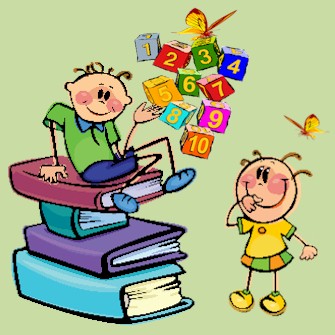 POWODZENIA!